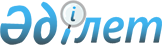 О внесении дополнения и изменений в постановление Правительства Республики Казахстан от 21 января 2000 года N 108
					
			Утративший силу
			
			
		
					Постановление Правительства Республики Казахстан от 1 ноября 2002 года N 1160. Утратило силу постановлением Правительства Республики Казахстан от 30 декабря 2010 года № 1456.      Сноска. Утратило силу постановлением Правительства РК от 30.12.2010 № 1456 (вводится в действие по истечении 10 календарных дней со дня первого официального опубликования).      Правительство Республики Казахстан постановляет: 

      1. Внести в постановление Правительства Республики Казахстан от 21 января 2000 года N№108 "Об утверждении Правил предоставления права недропользования в Республике Казахстан" (САПП Республики Казахстан, 2000 г.,№N 3, ст. 39) следующие дополнение и изменения: 

      в Правилах предоставления права недропользования, утвержденных указанным постановлением: 

      дополнить пунктом 4-1 следующего содержания: 

      "4-1. Заявка на участие в прямых переговорах для заключения Контракта на Строительство и (или) эксплуатацию подземных сооружений, не связанных с Разведкой и (или) Добычей должна также содержать: 

      1) общую характеристику объектов захоронения вредных, ядовитых веществ, твердых и жидких отходов, места сброса сточных и промышленных вод (местоположение объекта, период эксплуатации, затраты на содержание, наличие и расположение наблюдательной сети мониторинга подземных вод, окружающей среды и недр); 

      2) физическую характеристику объектов - характеристику изоляции, тип горных пород, глубину залегания и эффективную мощность пласта коллектора, его площадь, коэффициент пористости, характеристику подстилающего и перекрывающего водоупора, скорость естественного потока подземных вод, качественные и количественные показатели, горнотехнические, специальные инженерно-геологические, гидрогеологические и экологические условия захоронения, складирования и сброса; 

      3) сведения об организациях, деятельность которых влечет образование вредных, ядовитых веществ, твердых и жидких отходов, сточных и промышленных вод (местонахождение и ведомственная принадлежность); 

      4) характеристику вредных, ядовитых веществ, твердых и жидких отходов, сточных и промышленных вод (наименование продукта, техническое производство или процесс, в результате которого образуется продукт, их физическая характеристика, полный химический состав, содержание токсичных компонентов, пожаро-взрывоопасность, растворимость, совместимость с другими веществами при хранении, основные загрязняющие радионуклиды, их активность, характеристика системы транспортировки; 

      5) заключение государственной экспертизы геологической информации; 

      6) заключение государственной экологической экспертизы."; 

      в пунктах 28 и 29 слова«"и торговли"»заменить словами "и бюджетного планирования"; 

      в пункте 30: 

      в подпункте 1) слова "Министерством природных ресурсов и охраны окружающей среды"»заменить словами "Министерством охраны окружающей среды"; 

      в подпункте 2) слова "Агентством Республики Казахстан по делам здравоохранения" заменить словами "Министерством здравоохранения"; 

      в пункте 40: 

      слова "Министерство природных ресурсов и охраны окружающей среды" заменить словами "Министерство охраны окружающей среды"; 

      слова "и Министерство государственных доходов" исключить. 

      2. Настоящее постановление вступает в силу со дня подписания.       Премьер-Министр 

      Республики Казахстан 
					© 2012. РГП на ПХВ «Институт законодательства и правовой информации Республики Казахстан» Министерства юстиции Республики Казахстан
				